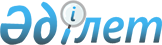 О внесении изменений и дополнений в некоторые законодательные акты Республики Казахстан по вопросам общественного контроля, совершенствования административных процедурЗакон Республики Казахстан от 2 октября 2023 года № 31-VIII ЗРК.
      Статья 1. Внести изменения и дополнения в следующие законодательные акты Республики Казахстан:
      1. В Водный кодекс Республики Казахстан от 9 июля 2003 года:
      статью 48 дополнить пунктом 5 следующего содержания:
      "5. Общественный контроль в области использования и охраны водного фонда в части, не урегулированной настоящим Кодексом, осуществляется субъектами общественного контроля в соответствии с Законом Республики Казахстан "Об общественном контроле".".
      2. В Административный процедурно-процессуальный кодекс Республики Казахстан от 29 июня 2020 года:
      1) часть первую статьи 4 дополнить подпунктом 31-1) следующего содержания:
      "31-1) петиция – коллективные сообщение, отклик или предложение, направленные в государственный орган, местный представительный и исполнительный орган в форме электронного документа и рассматриваемые в порядке, установленном настоящим Кодексом;";
      2) дополнить главой 12-1 следующего содержания:
      "Глава 12-1. Петиция
      Статья 90-1. Общие положения
      1. Петиция рассматривается государственным органом, местным представительным и исполнительным органами в порядке, установленном настоящим Кодексом, с особенностями, установленными настоящей главой.
      2. Для целей настоящей главы под заявителем понимается гражданин Республики Казахстан, подавший петицию.
      Статья 90-2. Порядок подачи петиции
      1. Петиция подается заявителем посредством интернет-ресурса, определяемого уполномоченным органом в сфере взаимодействия государства и гражданского общества (далее – интернет-ресурс), либо в виде письменного заявления по форме, утвержденной уполномоченным органом в сфере взаимодействия государства и гражданского общества, для размещения на интернет-ресурсе.
      2. В петиции указываются:
      1) фамилия, имя, отчество (если оно указано в документе, удостоверяющем личность), индивидуальный идентификационный номер, место жительства, электронный адрес;
      2) наименование государственного органа, местного представительного и (или) исполнительного органа, которому подается петиция;
      3) копия документа, подтверждающего соответствующие полномочия представителя заявителя (если петиция подается его представителем);
      4) содержание петиции, а также доводы и предложения по предмету петиции.
      При необходимости заявителем или его представителем прилагаются к петиции подтверждающие документы и (или) иные материалы.
      3. Предметом петиции не могут быть вопросы:
      1) которые могут повлечь за собой нарушение прав и свобод человека и гражданина;
      2) которые посягают на конституционный строй, общественный порядок, здоровье и нравственность населения;
      3) изменения статуса Республики Казахстан как независимого государства, унитарности и территориальной целостности Республики, формы ее правления, основополагающих принципов деятельности Республики, положения о том, что Президент Республики избирается сроком на семь лет и одно и то же лицо не может быть избрано Президентом Республики более одного раза;
      4) административно-территориального устройства и Государственной границы Республики Казахстан;
      5) досудебного расследования и осуществления правосудия;
      6) высшего надзора за соблюдением законности органов прокуратуры;
      7) внешней разведки, контрразведывательной, оперативно-розыскной, правоохранительной деятельности, а также обеспечения безопасности охраняемых лиц и объектов, проведения охранных мероприятий;
      8) уголовно-исполнительного, уголовно-процессуального, гражданского процессуального, административного процедурно-процессуального законодательства Республики Казахстан и законодательства Республики Казахстан об административных правонарушениях;
      9) обороны, национальной безопасности и охраны общественного порядка;
      10) амнистии и помилования лиц;
      11) назначения и избрания на должность, освобождения от должности лиц, относящиеся к ведению Президента, Палат Парламента и Правительства Республики Казахстан;
      12) выполнения обязательств, вытекающих из международных договоров Республики Казахстан;
      13) регулируемые законодательством Республики Казахстан о выборах и республиканском референдуме;
      14) государственных символов Республики Казахстан;
      15) статуса государственного языка;
      16) изменения компетенции, полномочий, функций и задач государственных органов;
      17) об отмене и изменении решений, принятых в рамках действия режимов чрезвычайного положения и (или) чрезвычайной ситуации.
      4. Для размещения петиции на интернет-ресурсе в свободном доступе петиция должна соответствовать следующим условиям:
      1) присоединение к петиции не менее пятидесяти граждан Республики Казахстан в течение десяти рабочих дней в электронной форме и в течение двадцати рабочих дней в письменном виде по форме и в порядке, которые определены уполномоченным органом в сфере взаимодействия государства и гражданского общества;
      2) соответствие петиции требованиям, установленным частями второй и третьей настоящей статьи;
      3) отсутствие петиции о том же предмете на интернет-ресурсе на момент подачи петиции.
      5. Уполномоченный орган в сфере взаимодействия государства и гражданского общества в течение двадцати рабочих дней с даты присоединения к петиции не менее пятидесяти граждан Республики Казахстан осуществляет проверку петиции на соответствие условиям, указанным в части четвертой настоящей статьи.
      При необходимости установления соответствия петиции условиям, указанным в части третьей настоящей статьи, уполномоченный орган в сфере взаимодействия государства и гражданского общества вправе направить запрос в уполномоченные государственные органы.
      6. В случае несоответствия петиции условиям, указанным в части четвертой настоящей статьи, уполномоченный орган в сфере взаимодействия государства и гражданского общества отклоняет петицию с обоснованием причин, о чем уведомляет заявителя или его представителя в электронной форме и (или) в письменном виде.
      7. В случае соответствия петиции условиям, указанным в части четвертой настоящей статьи, уполномоченный орган в сфере взаимодействия государства и гражданского общества размещает петицию на интернет-ресурсе в свободном доступе для начала присоединения к ней граждан Республики Казахстан, о чем уведомляется заявитель или его представитель в электронной форме и (или) в письменном виде.
      8. Уполномоченный орган в сфере взаимодействия государства и гражданского общества в течение пяти рабочих дней с даты размещения петиции на интернет-ресурсе в свободном доступе информирует о начале присоединения к петиции средства массовой информации, поставленные на учет в уполномоченном органе в области средств массовой информации, путем направления информационных писем.
      Статья 90-3. Присоединение к петиции
      1. Присоединение к петиции осуществляется на интернет-ресурсе гражданами Республики Казахстан с удостоверением посредством электронной цифровой подписи или в письменном виде в порядке, определяемом уполномоченным органом в сфере взаимодействия государства и гражданского общества.
      Присоединение к петиции осуществляется при условии согласия гражданина Республики Казахстан на сбор и обработку его персональных данных, предоставляемого в соответствии с законодательством Республики Казахстан о персональных данных и их защите.
      2. Присоединение к петиции возможно в течение шести месяцев с момента размещения петиции на интернет-ресурсе в свободном доступе.
      3. Гражданин Республики Казахстан имеет право выразить отношение к петиции путем присоединения к ней и (или) размещения комментария на интернет-ресурсе в свободном доступе.
      4. По итогам присоединения поддержанной считается петиция, которая получила не менее: 
      пятидесяти тысяч голосов граждан Республики Казахстан в ее поддержку по вопросам, относящимся к компетенции Правительства Республики Казахстан;
      двух процентов голосов граждан Республики Казахстан от численности населения соответствующей административно-территориальной единицы в ее поддержку по вопросам, относящимся к компетенции местных представительных органов областей, городов республиканского значения, столицы;
      одного процента голосов граждан Республики Казахстан от численности населения соответствующей административно-территориальной единицы в ее поддержку по вопросам, относящимся к компетенции местных исполнительных органов областей, городов республиканского значения, столицы;
      пяти тысяч голосов граждан Республики Казахстан при численности населения свыше пятидесяти тысяч, для остальных – не менее десяти процентов голосов от численности населения соответствующей административно-территориальной единицы в ее поддержку по вопросам, относящимся к компетенции городских, районных местных представительных органов;
      двух тысяч пятисот голосов граждан Республики Казахстан при численности населения свыше пятидесяти тысяч, для остальных – не менее пяти процентов голосов от численности населения соответствующей административно-территориальной единицы в ее поддержку по вопросам, относящимся к компетенции местных исполнительных органов районов (городов областного значения), аппаратов акимов районов в городах республиканского значения (столицы), районов в городах областного значения, аппаратов акимов в городах районного значения, селах, поселках, сельских округах.
      5. Петиция, не достигшая порогового значения, указанного в части четвертой настоящей статьи, возвращается заявителю уполномоченным органом в сфере взаимодействия государства и гражданского общества по истечении шести месяцев с момента размещения петиции на интернет-ресурсе в свободном доступе.
      Такая петиция направляется уполномоченным органом в сфере взаимодействия государства и гражданского общества по компетенции в соответствующий государственный орган, местный представительный и (или) исполнительный орган и рассматривается как сообщение, отклик или предложение в порядке, установленном настоящим Кодексом.
      Статья 90-4. Прием, регистрация и учет петиций
      1. При достижении порогового значения, указанного в части четвертой статьи 90-3 настоящего Кодекса, петиция направляется уполномоченным органом в сфере взаимодействия государства и гражданского общества в государственный орган, местный представительный и исполнительный органы, в полномочия которых входит рассмотрение петиции, о чем уведомляется заявитель в электронной форме, и информация об этом размещается на интернет-ресурсе в течение трех рабочих дней с момента принятия решения о направлении петиции.
      2. Петиция, поданная в порядке, установленном настоящим Кодексом, подлежит обязательному приему, регистрации, учету и рассмотрению.
      Отказ в приеме петиции запрещается.
      3. Регистрация, учет петиций осуществляются в порядке, установленном уполномоченным органом в сфере взаимодействия государства и гражданского общества.
      Статья 90-5. Порядок и срок рассмотрения петиции
      1. Срок рассмотрения петиции составляет:
      1) не более сорока рабочих дней со дня регистрации петиции центральным государственным органом;
      2) не более двадцати рабочих дней со дня регистрации петиции местным представительным и (или) исполнительным органом.
      2. При рассмотрении петиции центральный государственный орган обязан:
      1) осуществлять выезд на место, за исключением случаев, не требующих проверки фактов, изложенных в петиции;
      2) проводить публичные обсуждения проекта решения с приглашением и обязательным уведомлением через интернет-ресурсы, а также в электронной или бумажной форме за три рабочих дня до начала проведения заявителя либо его представителя и заинтересованных лиц о дате и месте проведения;
      3) создавать отдельную комиссию или рабочую группу с включением в состав представителей заинтересованных государственных органов, депутатов Парламента Республики Казахстан и (или) маслихата, заявителя или его представителя, а также общественных объединений;
      4) анализировать поступившие к петиции комментарии, а также экономическую, социологическую, статистическую и иную необходимую информацию по предмету петиции;
      5) изучать международный опыт и проводить сравнительно-правовой анализ (в случае, если предмет петиции требует внесения изменений в законодательство Республики Казахстан).
      При рассмотрении петиции местный представительный и (или) исполнительный органы обязаны:
      1) осуществлять выезд на место, за исключением случаев, не требующих проверки фактов, изложенных в петиции;
      2) проводить публичные обсуждения проекта решения с приглашением и обязательным уведомлением через интернет-ресурс, а также в электронной или бумажной форме за три рабочих дня до начала проведения заявителя либо его представителя и заинтересованных лиц о дате и месте проведения;
      3) создавать временную комиссию или рабочую группу с включением в состав представителей заинтересованных государственных органов, депутатов Парламента Республики Казахстан и (или) маслихата, заявителя или его представителя, а также общественных объединений.
      Статья 90-6. Решения, принимаемые по результатам рассмотрения петиции
      1. По результатам рассмотрения петиции первым руководителем центрального государственного или местного исполнительного органа, председателем местного представительного органа принимается одно из следующих решений:
      1) о полном или частичном удовлетворении петиции;
      2) об отказе в удовлетворении петиции.
      2. Решение, принятое по результатам рассмотрения петиции, оформляется в соответствии с формой, утвержденной уполномоченным органом в сфере взаимодействия государства и гражданского общества.
      Решение, принятое по результатам рассмотрения петиции, должно быть по содержанию обоснованным и мотивированным на государственном языке или языке петиции со ссылкой на законодательство Республики Казахстан, содержать конкретные факты, опровергающие или подтверждающие доводы заявителя или его представителя и граждан Республики Казахстан, присоединившихся к петиции, с разъяснением их права на обжалование принятого решения.
      3. Решение, принятое по результатам рассмотрения петиции, размещается на интернет-ресурсе в срок не позднее следующего рабочего дня со дня вынесения решения.
      По результатам рассмотрения петиции первый руководитель центрального государственного или местного исполнительного органа, председатель местного представительного органа обязаны выступить с официальным сообщением.".
      3. В Экологический кодекс Республики Казахстан от 2 января 2021 года:
      1) пункт 2 статьи 13 дополнить подпунктом 7) следующего содержания:
      "7) на участие в общественном экологическом контроле в соответствии с законодательством Республики Казахстан.";
      2) в статье 14:
      подпункт 5) изложить в следующей редакции:
      "5) инициировать, организовывать проведение общественных слушаний, общественного экологического контроля и участвовать в них в соответствии с законодательством Республики Казахстан;";
      дополнить подпунктом 7) следующего содержания:
      "7) проводить независимый экологический мониторинг состояния окружающей среды, создавать и вести электронные базы данных.";
      3) пункт 1 статьи 15 изложить в следующей редакции:
      "1. Заинтересованная общественность вправе участвовать в процессе проведения экологической оценки и иных процедурах, для которых предусмотрено участие общественности, на условиях и в порядке, установленных настоящим Кодексом, а также принятия государственными органами, органами местного самоуправления, должностными и иными лицами решений по вопросам, касающимся окружающей среды.";
      4) в статье 29:
      пункт 4 дополнить подпунктом 11) следующего содержания:
      "11) направленные на проведение научно-исследовательских и опытно-конструкторских работ в области охраны окружающей среды.";
      в пункте 5:
      часть вторую после слова "столицы" дополнить словами "с участием представителей заинтересованной общественности";
      часть третью изложить в следующей редакции:
      "Проект плана мероприятий по охране окружающей среды проходит процедуру общественных слушаний в соответствии с правилами проведения общественных слушаний.";
      5) в пункте 7 статьи 110 слово "или" заменить словами "и (или)";
      6) в статье 190: 
      пункт 1 изложить в следующей редакции:
      "1. Общественный экологический контроль проводится в целях привлечения внимания общественности к экологическим проблемам, обеспечения участия и учета мнения общественности на всех стадиях принятия решений, касающихся вопросов окружающей среды, содействия обеспечению соблюдения экологического законодательства Республики Казахстан физическими и юридическими лицами, государственными органами, содействия деятельности уполномоченного органа в области охраны окружающей среды.";
      пункт 2 после слова "осуществляться" дополнить словами "гражданами Республики Казахстан и (или)";
      дополнить пунктом 8 следующего содержания:
      "8. Общественный экологический контроль в части, не урегулированной настоящим Кодексом, осуществляется в соответствии с Законом Республики Казахстан "Об общественном контроле".";
      7) пункт 8 статьи 205 дополнить частью второй следующего содержания:
      "Проект сводного тома предельно допустимых выбросов населенного пункта проходит обязательную процедуру общественных слушаний в соответствии с правилами проведения общественных слушаний.";
      8) статью 406 дополнить пунктом 5 следующего содержания:
      "5. При разработке критериев оценки экологической обстановки территорий учитываются результаты общественного экологического контроля при их наличии.".
      4. В Закон Республики Казахстан от 23 января 2001 года "О местном государственном управлении и самоуправлении в Республике Казахстан":
      в статье 21:
      пункт 1 дополнить подпунктами 5-1), 5-2) и 5-3) следующего содержания:
      "5-1) давать рекомендации и консультации по составлению петиций по вопросам, касающимся соответствующей административно-территориальной единицы, депутатом маслихата которой он является;
      5-2) проводить мониторинг по рассмотрению петиций государственными органами, местными представительными и исполнительными органами в пределах соответствующей административно-территориальной единицы, депутатом маслихата которой он является;
      5-3) выносить петиции на рассмотрение сессии маслихата;";
      подпункт 2) пункта 2 изложить в следующей редакции:
      "2) поддерживать постоянную связь с избирателями своего округа, не реже одного раза в год информировать их о работе маслихата, деятельности его постоянных комиссий и иных органов, об исполнении решений маслихата, рассмотрении петиций, а также о ходе своей депутатской деятельности, участвовать в организации и контроле за исполнением решений маслихата;".
      5. В Закон Республики Казахстан от 9 июля 2004 года "Об охране, воспроизводстве и использовании животного мира":
      статью 57 изложить в следующей редакции:
      "Статья 57. Общественный контроль в области охраны, воспроизводства и использования животного мира
      Общественный контроль в области охраны, воспроизводства и использования животного мира осуществляется в соответствии с Законом Республики Казахстан "Об общественном контроле".".
      6. В Закон Республики Казахстан от 6 января 2011 года "О правоохранительной службе":
      статью 9 дополнить пунктом 12-1 следующего содержания:
      "12-1. Члены семей курсантов, являющиеся гражданами Республики Казахстан, вправе осуществлять посещение своих близких родственников из числа курсантов для ознакомления с их жизнью и бытом в порядке, определяемом руководителем правоохранительного органа.".
      7. В Закон Республики Казахстан от 19 января 2011 года "О статусе "Назарбаев Университет", "Назарбаев Интеллектуальные школы" и "Назарбаев Фонд":
      статью 2 дополнить пунктом 2-1 следующего содержания:
      "2-1. Общественный контроль в Университете, Интеллектуальных школах осуществляется в соответствии с Законом Республики Казахстан "Об общественном контроле".".
      8. В Закон Республики Казахстан от 1 февраля 2012 года "О Фонде национального благосостояния":
      статью 11-1 дополнить частью второй следующего содержания:
      "Общественный контроль может осуществляться в соответствии с Законом Республики Казахстан "Об общественном контроле".".
      9. В Закон Республики Казахстан от 13 февраля 2012 года "О специальных государственных органах Республики Казахстан":
      статью 77 дополнить пунктом 3-1 следующего содержания:
      "3-1. Члены семей курсантов, являющиеся гражданами Республики Казахстан, вправе осуществлять посещение своих близких родственников из числа курсантов для ознакомления с их жизнью и бытом в порядке, определяемом Председателем Комитета национальной безопасности Республики Казахстан.".
      10. В Закон Республики Казахстан от 16 февраля 2012 года "О воинской службе и статусе военнослужащих":
      дополнить статьей 48-1 следующего содержания:
      "Статья 48-1. Особенности социальной защиты военнослужащих срочной службы, воспитанников, уланов, кадетов и курсантов военных учебных заведений
      Члены семей военнослужащих, являющиеся гражданами Республики Казахстан, вправе осуществлять посещение своих близких родственников из числа военнослужащих срочной службы, а также воспитанников, уланов, кадетов и курсантов военных учебных заведений для ознакомления с их жизнью и бытом в порядке, установленном общевоинскими уставами.".
      11. В Закон Республики Казахстан от 2 ноября 2015 года "Об общественных советах":
      1) подпункт 6) пункта 2 статьи 2-1 изложить в следующей редакции:
      "6) осуществляет подготовку и внесение Национального доклада о деятельности общественных советов в Республике Казахстан не менее одного раза в три года в Правительство Республики Казахстан для последующего представления Президенту Республики Казахстан не позднее 25 декабря текущего года;";
      2) подпункты 1) и 2) пункта 1 статьи 5 изложить в следующей редакции:
      "1) обсуждение проектов бюджетных программ администратора бюджетных программ, проектов документов Системы государственного планирования Республики Казахстан;
      2) обсуждение выполнения бюджетных программ администратора бюджетных программ, рассмотрение результатов мониторинга хода реализации документов Системы государственного планирования Республики Казахстан;";
      3) в статье 8:
      в пункте 1 слова "путем голосования" заменить словами "путем открытого голосования в соответствии с Типовым положением об Общественном совете";
      пункт 3 дополнить словами "в соответствии с Типовым положением об Общественном совете";
      4) в статье 9:
      пункт 1 дополнить словами "в соответствии с Типовым положением об Общественном совете";
      часть первую пункта 8 изложить в следующей редакции:
      "8. Сформированный рабочей группой состав Общественного совета на республиканском уровне утверждается руководителем соответствующего государственного органа, руководителем исполнительного органа соответствующего субъекта квазигосударственного сектора, на местном уровне – председателем маслихата соответствующей административно-территориальной единицы и подлежит публикации в средствах массовой информации и (или) размещению на интернет-ресурсе соответствующего органа, субъекта квазигосударственного сектора.";
      5) в статье 10: 
      заголовок после слова "члены" дополнить словами "рабочей группы и";
      в пункте 1:
      часть первую изложить в следующей редакции:
      "1. Кандидатом в члены рабочей группы и Общественного совета может быть гражданин Республики Казахстан, достигший восемнадцати лет, а также на местном уровне – постоянно проживающий в пределах соответствующей административно-территориальной единицы.";
      абзац первый части второй после слова "члены" дополнить словами "рабочей группы и";
      в пункте 2:
      в части первой:
      подпункт 1) после слова "состав" дополнить словами "рабочей группы и";
      дополнить подпунктом 5) следующего содержания:
      "5) согласие на сбор, обработку, распространение и публикацию персональных данных кандидата.";
      часть вторую после слова "члены" дополнить словами "рабочей группы и";
      6) пункт 1 статьи 12 дополнить частью второй следующего содержания:
      "В случае прекращения полномочий председателя Общественного совета до избрания нового председателя его полномочия передаются одному из членов президиума по решению Общественного совета.";
      7) в статье 13:
      часть вторую пункта 1 изложить в следующей редакции:
      "На этом заседании открытым голосованием простым большинством голосов избираются председатель Общественного совета, состав президиума, составы комиссии Общественного совета.";
      часть вторую пункта 3 изложить в следующей редакции:
      "Условия, сроки и порядок проведения заседаний Общественного совета, повестка дня заседаний, порядок принятия решений и иные вопросы проведения заседаний определяются Типовым положением об Общественном совете.";
      8) подпункт 4) статьи 19 изложить в следующей редакции:
      "4) подачи индивидуальных или коллективных обращений граждан, в том числе в форме электронного документа;".
      12. В Закон Республики Казахстан от 16 ноября 2015 года "О доступе к информации":
      1) пункт 1 статьи 6-2 дополнить подпунктом 13-2) следующего содержания:
      "13-2) разрабатывает и утверждает стандарт открытости обладателей информации;";
      2) в пункте 3 статьи 9 слова "Министерства обороны" заменить словами "министерств обороны, иностранных дел";
      3) в статье 10:
      подпункт 3) изложить в следующей редакции:
      "3) обеспечением доступа к открытым заседаниям;";
      дополнить подпунктом 7-1) следующего содержания:
      "7-1) соблюдением стандарта открытости обладателей информации;";
      4) статью 13 изложить в следующей редакции:
      "Статья 13. Обеспечение доступа к открытым заседаниям 
      1. Заседания Палат Парламента Республики Казахстан, Правительства Республики Казахстан и коллегиальных органов центральных исполнительных органов и местных представительных и исполнительных органов области, города республиканского значения, столицы, района (города областного значения) являются открытыми и доступными пользователям информации, за исключением закрытых заседаний, а также заседаний правоохранительных и специальных государственных органов.
      2. При рассмотрении вопросов, которые относятся к категории информации с ограниченным доступом, а также в иных случаях, предусмотренных законами Республики Казахстан, заседания могут проводиться в закрытом режиме без присутствия пользователей информации.
      3. Порядок доступа пользователей информации к заседаниям Палат Парламента Республики Казахстан и Правительства Республики Казахстан определяется их регламентами.
      Порядок доступа пользователей информации к заседаниям коллегиальных органов центральных исполнительных органов и местных представительных и исполнительных органов области, города республиканского значения, столицы, района (города областного значения) определяется правилами доступа к заседаниям обладателей информации, утверждаемыми уполномоченным органом в области доступа к информации.
      4. Палаты Парламента Республики Казахстан, Правительство Республики Казахстан, местные представительные органы области, города республиканского значения, столицы, района (города областного значения) обеспечивают трансляцию открытых заседаний, а государственные органы – коллегий, проводимых по итогам года, в режиме онлайн.";
      5) дополнить статьей 17-1 следующего содержания:
      "Статья 17-1. Стандарт открытости обладателей информации
      Стандартом открытости обладателей информации признается установленная для обособленной сферы общественных отношений система минимальных требований, направленная на обеспечение доступа к информации и открытости деятельности обладателей информации.".
      13. В Закон Республики Казахстан от 27 декабря 2018 года "О естественных монополиях":
      в подпункте 5) пункта 1 статьи 25 слова "и (или)" заменить словом "и".
      Статья 1 с изменением, внесенным Законом РК от 23.02.2024 № 64-VIII (вводится в действие по истечении шестидесяти календарных дней после дня его первого официального опубликования).


      Статья 2. Настоящий Закон вводится в действие по истечении шести месяцев после дня его первого официального опубликования.
					© 2012. РГП на ПХВ «Институт законодательства и правовой информации Республики Казахстан» Министерства юстиции Республики Казахстан
				
      Президент Республики Казахстан

К. ТОКАЕВ
